КАМЕШКИ И РАКУШКИ В ИГРОВОЙ ДЕЯТЕЛЬНОСТИ ДЕТЕЙТолько педагог на отдыхе может думать о своей работе! Вот и я, находясь на морском берегу и глядя на играющих с камешками и ракушками детей, думала о том, как реализовать возможности этого богатства в своей практической работе со своими «непоседами». Дети сразу стали их рассматривать, экспериментировать с ними, находить самые красивые и необычные, выкладывать из них домики, солнышко, цветы, животных.С камушками и ракушками любят играть все ребята. Сколько же много можно придумать с ними игр! И все они, без сомнения, используются с большим успехом у детей, развивают фантазию, творчество, математические способности и многое другое.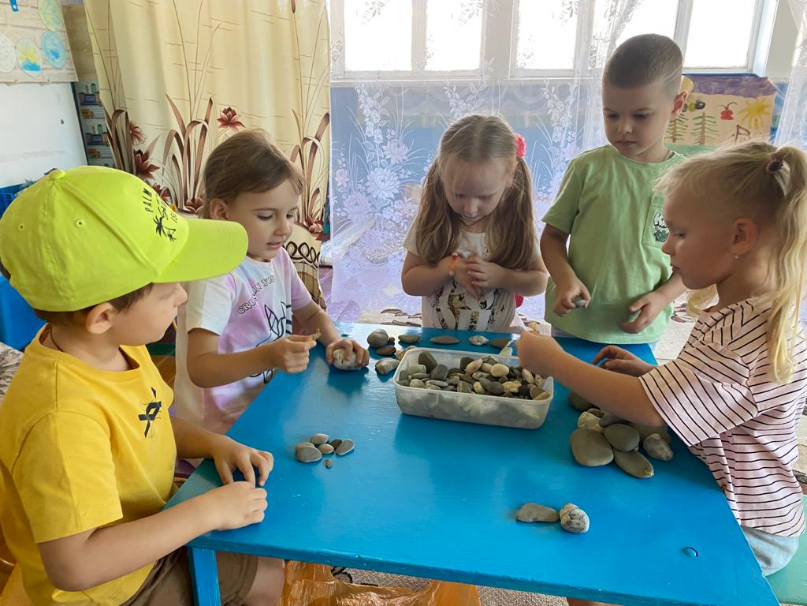 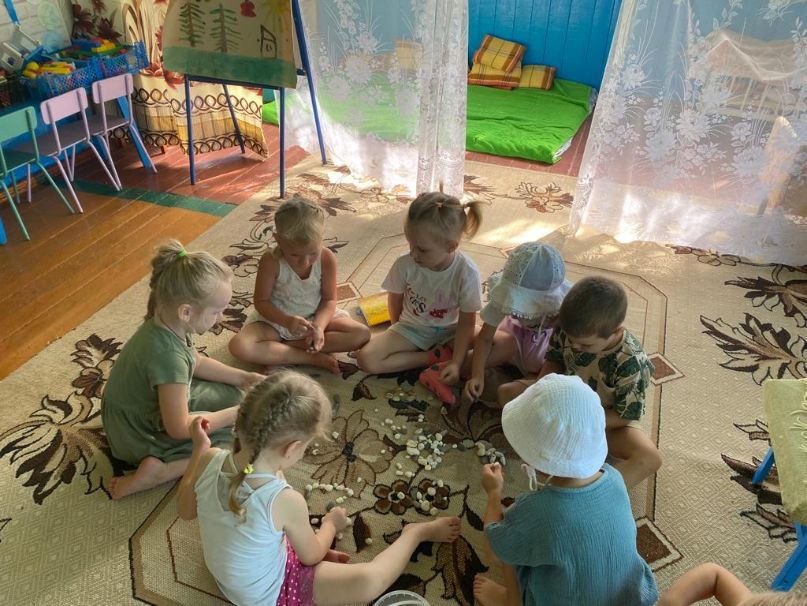 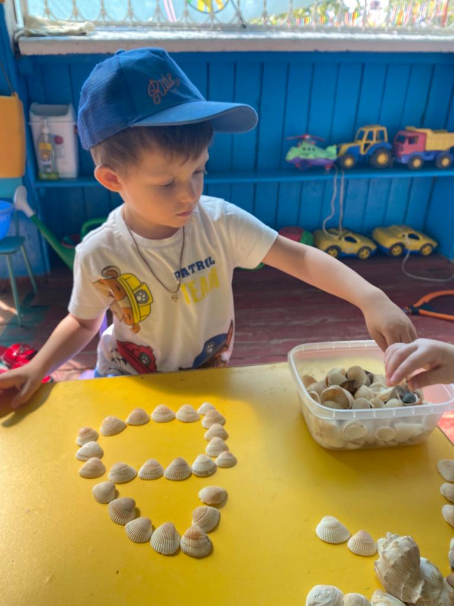 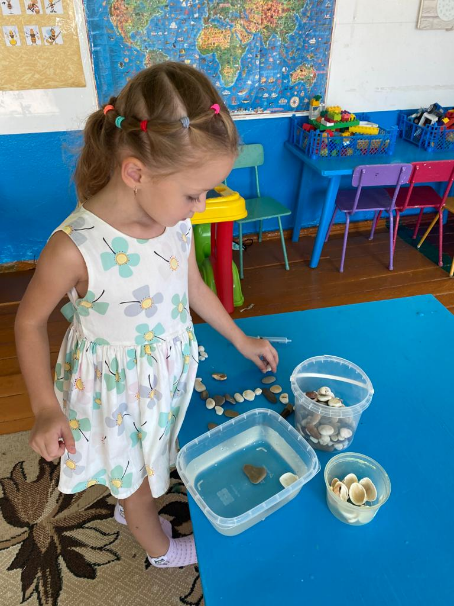 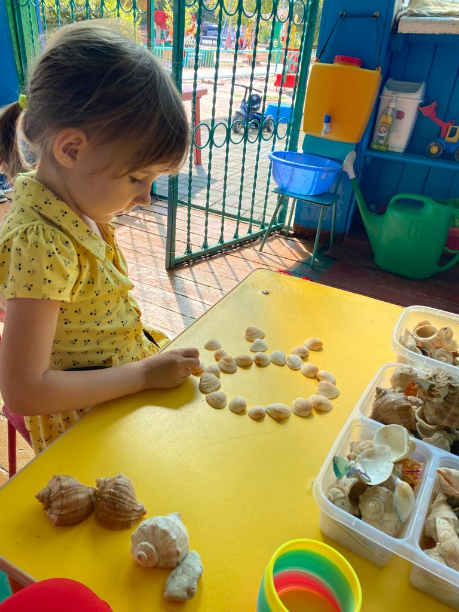 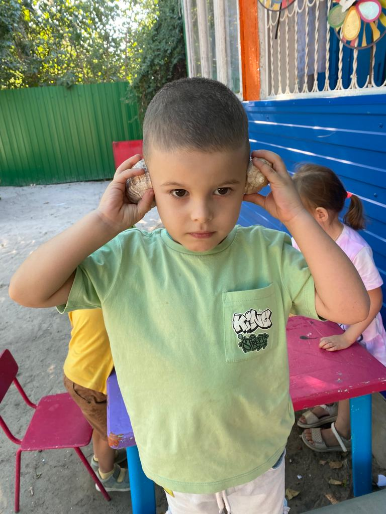 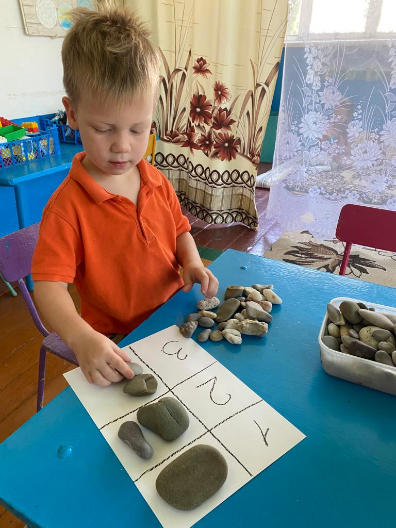 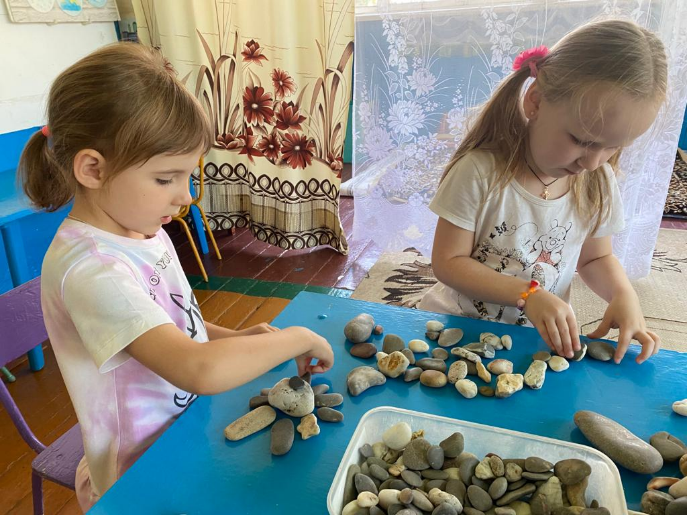 